Widget 5POST1. Widget for 5POST PartnersThe built-in 5POST widget is designed for selecting orders delivery points chosen by the client on the Partner's website.Widget is a script connected to the Partner's webpage in order to enable to see all the order delivery points available for the Partner on the interactive map, as well as to find and select the necessary point.To use Widget, the Partner receives a personal apikey from the 5POST Analyst, which is specified in the Widget configuration.Widget and its description are available here https://fivepost.ru/widgetThe test stand can be used for testing at the following address https://preprod-omni.x5.ru/widget with the test script version (the script address specifies the domain https://preprod-omni.x5.ru). The same Partner may have different apikeys on different environments.Configuration of widget on the Partner's website The partner sets blocks with the "map" and "pickpoint-info" identifications (you can change the names if necessary) in the page layout, the insertion points of the map and information panel about the selected point are determined by:<div id="map" style="width: 600px; height: 400px"></div><div id="point-info">Select point</div>The widget script is inserted into the page markup:<script src="https://fivepost.ru/static/widget.year.month.date*.js"></script>* widget version date will be provided along with apikey.The script initialization code looks like this:const fivepostMap = new fivepost.PickupPointsMap({  apikey: 'your_fivepost_api_key',  target: '#map',  onSelectPoint: point => {    console.log({point})    const pointInfoContainer = document.getElementById('point-info')    if (point) {      pointInfoContainer.innerHTML = `        <h3>${point.label}</h3>        <p><b>Address:</b> ${point.resultAddress}</p>        ${point.additional ? `<p><b>Location:</b> ${point.additional}</p>` : ''}        <p><b>Phone:&nbsp</b>${point.phone}</p>        <p><b>Working hours:</b></p>        <ul>${point.workHoursBrief}</ul>      `    } else {      pointInfoContainer.innerHTML = 'Select point';    }  },  onLoadYandexApi: () => {    console.log('onLoadYandexApi')  },  onInit: () => {    console.log('onInit')  },  onCancel: point => {    console.log('canceled', point)  }});!!! Attention. The map should be created after the entire web page has loaded.The "apikey" parameter specifies the key received from the 5POST for Partner’s widget.The "target" parameter specifies the div where pickup points map will be displayed.The "onSelectPoint" parameter includes function implementation called by point selection where information about the selected point is filled in.When the page is resized, the resize () function must be called in order to account for map size changes:// Call when resizing the mapfivepostMap.resize();If it is necessary to finish working with widget on the page, the destroy() function can be requested by:// Call when map is deletedfivepostMap.destroy();Request active pickup points by onSelectPoint function provides the following outgoing parameters:Attention! Pickup points may have attributes that are not specified in the table above. Please ignore these attributes.The display of pickup points to the clientThe consumers can search for pickup points on the map based on the following criteria:Subway station;Address.When the map is opened, all pickup points are displayed: 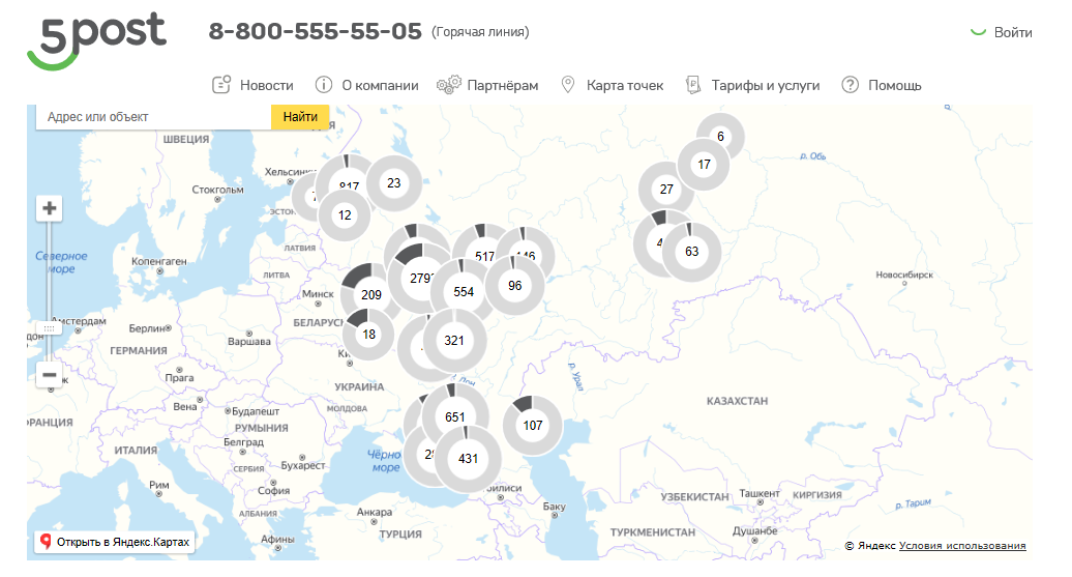 The client can filter the delivery points, for example, by own city: 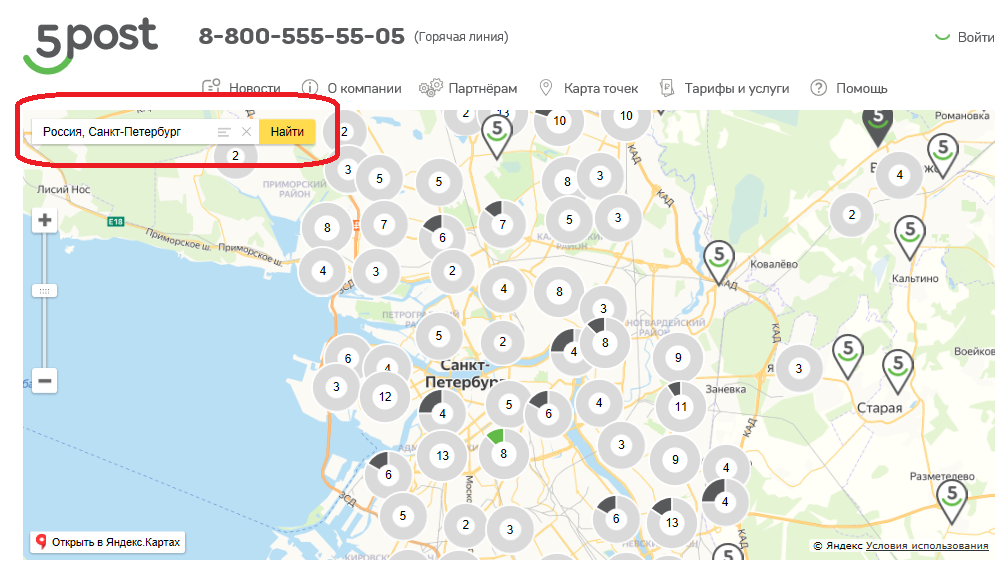 Or just specify an address that is convenient to pick up the order: 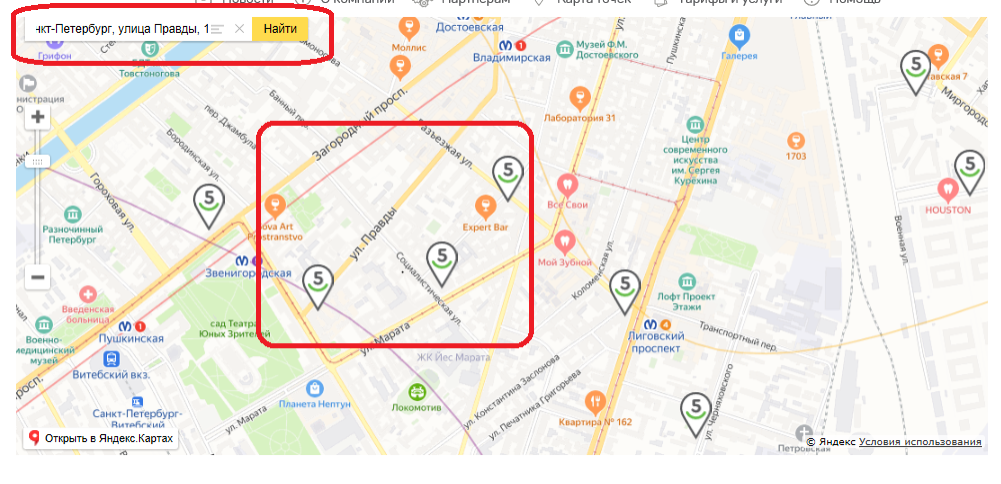 The map shows all the nearest pickup points for the specified address.To view data for a specific point, it is necessary to click this point. A window opens with the characteristics of the pickup point: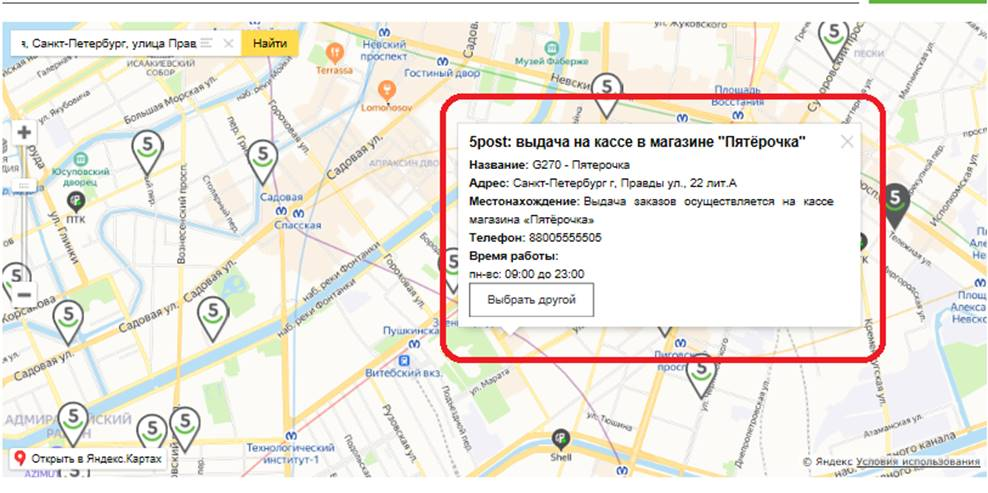 Document Change HistoryDocument versionDocument version V. 2AuthorElena KratovaCreatedApril 26, 2020Last update dateDecember 21, 2020ParameterData typeThe contentsExampleidTEXTUnique identifier for 5POST Order Management System (OMS)"a4b31e18-d218-465a-86e3-52cf7c3b2200"nameTEXTUnique name of the object of issue (5POST internal name)"H737Пятерочка"partnerNameTEXTPickup point brandPossible options: "Tobacco", "Halva", "Deep", "Engy", "Ozon" (for Ozon Partner), "Ali" (for Partner Ali)typeENUMPickup point typePossible options:POSTAMAT - left-luggage office, pick-up points located in the Pyaterochka store. TOBACCO-PUDO, located at the checkout of the Pyaterochka store.ISSUE_POINT- PUDOWorking hoursWorking hoursWorking hoursWorking hoursday ENUMENUMDay of the weekPossible options:MON, TUE, WED, THU, FRI, SAT, SUNopensAtTIMEOpening hours format: hh:mm"08:00:00"closesAtTIMEClosing hours, format: hh:mm"22:30:00"timezoneTEXTThe time zone in which the is pickup point located"Asia/Yekaterinburg"},{"day":"TUE","opensAt":"08:00:00","closesAt":"22:30:00","Asia/Yekaterinburg"},{"day":"WED","opensAt":"08:00:00","closesAt":"22:30:00","Asia/Yekaterinburg"},{"day":"THU","opensAt":"08:00:00","closesAt":"22:30:00","Asia/Yekaterinburg"},{"day":"FRI","opensAt":"08:00:00","closesAt":"22:30:00","Asia/Yekaterinburg"},{"day":"SAT","opensAt":"08:00:00","closesAt":"22:30:00","Asia/Yekaterinburg"},{"day":"SUN","opensAt":"08:00:00","closesAt":"22:30:00","Asia/Yekaterinburg"}]full addressTEXTFull address of the pickup point"Восход п, Комсомольская ул, 1"AddressAddressAddressAddresscountryTEXTCountry "Россия"zipCodeNUMBERZip Code "624843"regionTEXTRegion"Свердловская область"cityTEXTCity"Восход п"regionTypeTEXTRegion type"Область"cityTypeTEXTCity type"п"streetTEXTStreet"Комсомольская ул"houseTEXThouse"1"housingTEXTHousing"1"buildingTEXTBuilding"А"metroStationTEXTMetro stationПланернаяlatNUMBERLatitude (Geographical coordinates of the issuing object). Separator - dot56.72611989500007lngNUMBERLongitude (Geographic coordinates of the issuing object). Separator - dot62.84824019900003geohashTEXTAn alphanumeric string representing the geographical coordinates, latitude, and longitude of a pickup point"v6hdwnstw5"additionalTEXTAdditional information about pickup point location"Выдача заказов осуществляется на кассе магазина «Пятёрочка»" phoneTEXTPickup Point Phone"88005555505"cashAllowedBOOLEANPossibility of cash paymentPossible options:truefalsecardAllowedBOOLEANThe ability to pay by credit cardPossible options:truefalseVersionAuthorDateDescription2Kratova E.21.12.2012Added phrases:1.Date of widget version will be provided along with apikey;2. the map should be created after the entire web page is loaded.2Kratova E.21.12.2012Requirements for the block with identifiers "map" are specified. Instead of <div id="map"></div> indicated  <div id="map" style="width: 600px; height: 400px"></div>2Kratova E.21.12.2012«Possible options: POSTAMAT - locker, TOBACCO- PUDO points of orders issue located at the cash desk of the Pyaterochka store».  ISSUE_POINT- PUDO  changed «Possible options: POSTAMAT - left-luggage office, pick-up points located in the Pyaterochka store. TOBACCO-PUDO, located at the checkout of the Pyaterochka store.ISSUE_POINT- PUDO»